2018 一级建造师《法律法规》新旧教材对比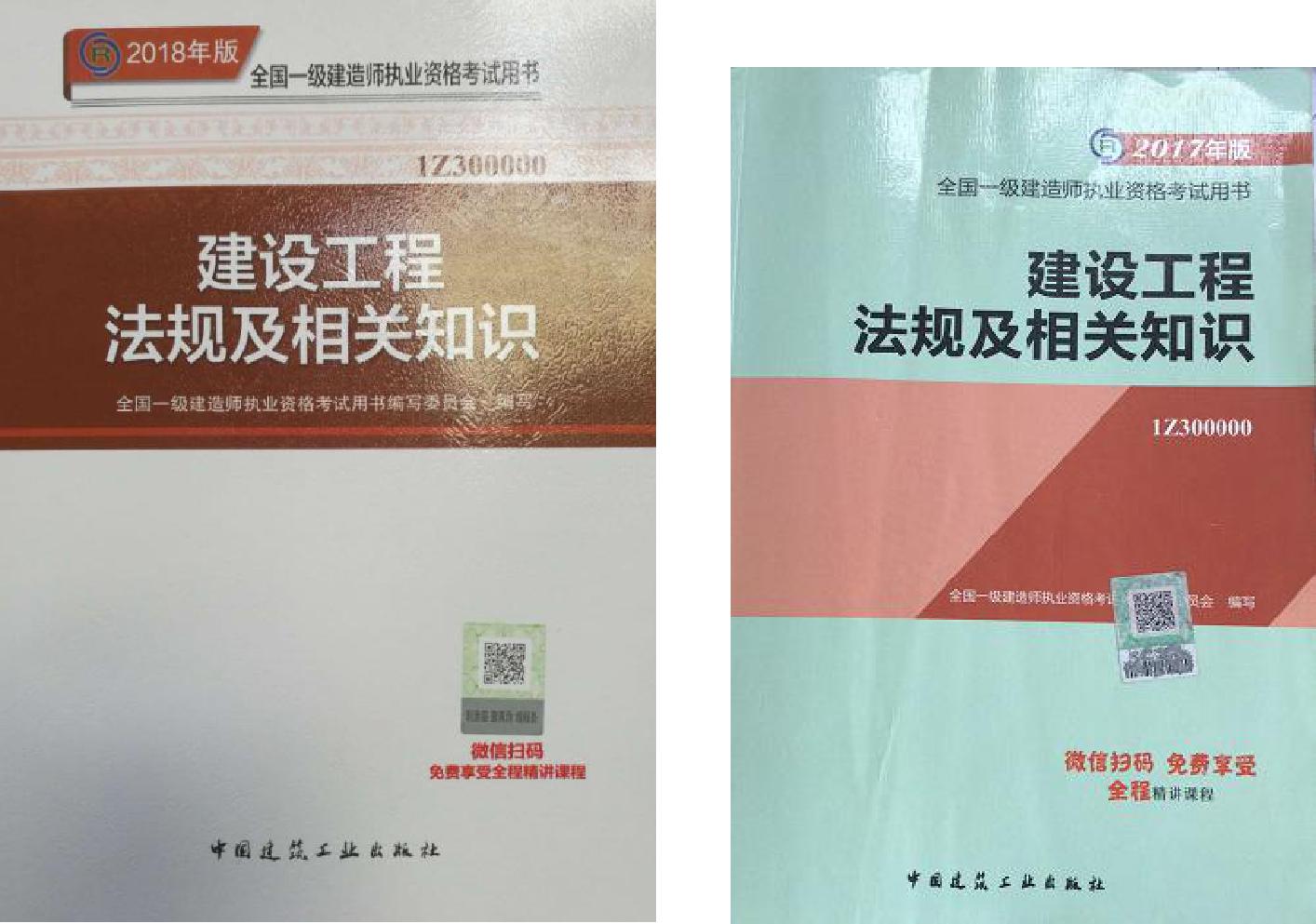 章节页码2018 年页码2017 年我国法律体系的基本框架是由我国法律体系的基本框架是由1Z301010P1宪法及相关法、民商法、行政法、宪法及相关法、民商法、行政法、P1-P3删除了法律体系基本框架建设工程法律体系P1经济法、社会法、刑法、诉讼与经济法、社会法、刑法、诉讼与P1-P3的具体内容非诉讼程序法第四段：2017 年 3 月公布的《中第四段：2017 年 3 月公布的《中2009 年 8 月经修改后颁布华人民共和国民法总则》（以下华人民共和国民法总则》（以下的《民法通则》规定，设1Z301000简称民法总则）规定，第七段：简称民法总则）规定，第七段：立法人必须经过政府主管建设工程基设立法人，法律、行政法规规定设立法人，法律、行政法规规定机关的批准或者核准登本法律知识1Z301020P9须经有关机关批准的，依照其规须经有关机关批准的，依照其规P10记。将原来的 2.有必要财建设工程法人制度定第八段：2.应当有自己的名定第八段：2.应当有自己的名产经费和 3.有自己名称、称、组织机构、住所、财产或经称、组织机构、住所、财产或经组织机构和场所合为一费。新增：4.有法定代表人一条，原来的 4.独立承担民段法人分类整体变化，改为营利段法人分类整体变化，改为营利事责任改为 3.法人分类为法人、非营利法人和特别法人法人、非营利法人和特别法人企业法人和非企业法人1Z301030P12《民法总则》规定，民事主体可《民法总则》规定，民事主体可P13《民法通则》规定，公民、建设工程代理制度以通过代理人实施民事法律行法人可以通代理人实施民为……代理人和相对人承担连事法律行为。等两段内容带责任整体变化代理主要种类，删除指定代理标题（二）改为一般代理行为无（二）须取得法定资格方法定的资格要求删除标题（三）（二）须取得法定资格方P13法定的资格要求删除标题（三）P14可从事的建设工程代理行P13的第二段“书面委托代理”相关P14可从事的建设工程代理行委托代理终止增加了“被代理人为委托代理终止增加了“被代理人死亡”的情形。①标题改为“（一）一般情况下代理人在代理权限内以被代理人的名义实施代理行为”②增加了“转委托代理经被代理人同意或者追认的，被代理人可以就代理事务直接指示转委托的第三人，代理人仅就第三人的选任以P14及对第三人的指示承担责任”的P16内容③无权代理与表见代理中增加了相对人可以催告被代理人收到通知之日一个月内进行追认及行为被追认前善意相对人有撤销权利等内容④所有出现的《民法通则》改为《民法总则》不当或违法行为应承担的法律P16责任。删除“（一）委托书授权不明应承担的法律责任”的内容《民法总则》规定，债权是因合债的概念1Z301050同、侵权行为、无因管理、不当债是按照合同的约定或者1Z301050P21得利以及法律的其他规定，权利P23按照法律规定，在当事人建设工程债权制度P21得利以及法律的其他规定，权利P23按照法律规定，在当事人建设工程债权制度人请求特定义务人为或者不为之间产生的特定的权利和人请求特定义务人为或者不为之间产生的特定的权利和一定行为的权利义务关系知识产权的概念1z301060知识产权法律特征第一段有改我国的知识产权包括著作建设工程知识产权制P24知识产权法律特征第一段有改P26权（版权）、专利权、商度动删除知识产权基本类型标专用权、发现权、发明度标专用权、发现权、发明权以及其他科技成果权1z301090P44新增整节建设工程税收制度P44新增整节建设工程税收制度1Z3030001Z303010新增《国务院办公厅关于促进建建设工程发1Z303010P85-104筑业持续健康发展的意见》对于承包法律制建设工程招标投标制P85-104民间投资的房屋建筑工程中实度度施建设单位自主决定发包方式度施建设单位自主决定发包方式的探索的规定及对符合条件的政府采购工程项目颁发施工许可证的规定。增加“《国务院办公厅关于促进建筑业持续健康发展的意见》中指出，进一步简化招标投标程序，尽快实行招标投标交易全过程电子化，推行网上异地评标。”投标保证金内容有所增减增加 2016 年 1 月颁发的《国务院办公厅关于全面治理拖欠农民工工资的意见》的相关规定及建设工程总承包的规定规范工程款支付和结算行为的建设工程总承包的规定规范工程款支付和结算行为的一、工程总承包的方式规定。建设工程总承包的规定一、工程总承包的方式规定。建设工程总承包的规定二、总承包企业的资质管1Z303020P108-128每一个要点题目、内容都有所变P105-12二、总承包企业的资质管建设工程承包制度P108-128化。一、带头采用工程总承包的6理工程及主要模式三、工程总承包单位与工工程及主要模式程项目管理二、建设单位的项目管理程项目管理二、建设单位的项目管理四、总承包单位的责任三、工程总承包企业的基本要求四、总承包单位的责任三、工程总承包企业的基本要求四、工程总承包企业的责任及风险管理1Z303030建筑市场信用体系建设   概述1Z303030内容整体变化。突出了对于失信建筑市场信用体系建P115内容整体变化。突出了对于失信建筑市场信用体系建P115人和失信行为的惩罚，完善企业设人和失信行为的惩罚，完善企业设守法诚信管理制度。守法诚信管理制度。（二）固定期限劳动合同三、加强和完善建筑劳务管理中删除“但是，超过两次增加《国务院办公厅关于全面治签订固定期限的劳动合理拖欠农民工工资问题的意见》同，在劳动者没有《劳动和《国务院办公厅关于促进建筑合同法》第 39 条和第 401Z304000业持续健康发展的意见》的相关条第 1 项、第 2 项规定的1Z3040001Z304020规定增加 四、改革工程建设领情形，且劳动者本人又没建筑工程合1Z304020P145-161规定增加 四、改革工程建设领P154-16情形，且劳动者本人又没同和劳动合劳动合同及劳动关系P145-161域用工方式 这一点内容增加0有提出订立固定期限劳动同法律制度制度（三）全面规范企业工资支付行合同的，用人单位就应当同法律制度为相关内容（二）仲裁增加《国与劳动者签订固定期限劳为相关内容（二）仲裁增加《国与劳动者签订固定期限劳务院办公厅关于全面治理拖欠动合同。”一句三、加强农民工工资问题的意见》中农民和完善建筑劳务管理删除工工资问题的相关规定《关于进一步加强和完善建筑劳务管理工作的指导意见》中的相关内容1Z304030 相关合同2015 年 8 月颁布的《最高人民三、借款合同的其他规定1Z304030 相关合同P178法院关于审理民间借贷案件适P177中删除 1991 年 8 月发布的制度用法律若干问题的规定》中对于《最高人民法院关于人民用法律若干问题的规定》中对于《最高人民法院关于人民借贷利率的规定。法院审理借贷案件的若干意见》对于民间借贷利率的相关规定1Z305012 施工现场废气、小节标题变化，段落顺序变化废水污染防治的规定在工1Z305012 施工现场大气污染防程建设领域，对于废气、治的规定废水污染的防治，也包括按照国际标准化组织（ISO）的建设项目和施工现场两大定义，大气污染通常是指由于人方面。一、大气污染的防1Z305000类活动或自然过程引起某些物治按照国际标准化组织1Z305000质进入大气中，呈现出足够的浓（ISO）的定义，大气污染建设工程施质进入大气中，呈现出足够的浓（ISO）的定义，大气污染建设工程施1Z305012度，达到足够的时间，并因此危通常是指由于人类活动或工环保、节约1Z305012P194度，达到足够的时间，并因此危P193通常是指由于人类活动或能源和文物施工现场大气污染防P194害了人体的舒适、健康和福利或P193自然过程引起某些物质进能源和文物治的规定环境污染的现象。如果不对大气入大气中，呈现出足够的保护法律制治的规定环境污染的现象。如果不对大气入大气中，呈现出足够的保护法律制污染物的排放总量加以控制和浓度，达到足够的时间，度污染物的排放总量加以控制和浓度，达到足够的时间，度防治，将会严重破坏生态系统和并因此危害了人体的舒防治，将会严重破坏生态系统和并因此危害了人体的舒人类生存条件。适、健康和福利或环境污在工程建设领域，对于废气、废染的现象。如果不对大气水污染的防治，也包括建设项目污染物的排放总量加以控和施工现场两大方面。制和防治，将会严重破坏一、施工现场大气污染的防治生态系统和人类生存条件。1Z305000建设工程施1Z305013将 2017 年的“二、水污染的防工环保、节约1Z305013P197将 2017 年的“二、水污染的防P196二、水污染的防治能源和文物施工现场水 污染防P197治”修改为”“1Z305013 施工P196二、水污染的防治能源和文物治的规定现场水 污染防治的规定”保护法律制治的规定现场水 污染防治的规定”保护法律制度2008 年 2 月颁布的《中华2017 年 6 月经修改后公布的《中人民共和国水污染防治华人民共和国水污染防治法》法》（以下简称《水污染1Z305000（以下简称《水污染防治法》）防治法》）规定，水污染1Z305000规定，水污染防治应当坚持预防防治应当坚持预防为主、建设工程施规定，水污染防治应当坚持预防防治应当坚持预防为主、建设工程施1Z305013为主、防治结合、综合治理的原防治结合、综合治理的原工环保、节约1Z305013P197为主、防治结合、综合治理的原P196防治结合、综合治理的原能源和文物施工现场水 污染防P197则，优先保护饮用水水源，严格P196则，优先保护饮用水水源，能源和文物治的规定控制工业污染、城镇生活污染，严格控制工业污染、城镇保护法律制治的规定控制工业污染、城镇生活污染，严格控制工业污染、城镇保护法律制防治农业面源污染，积极推进生生活污染，防治农业面源度防治农业面源污染，积极推进生生活污染，防治农业面源度态治理工程建设，预防、控制和污染，积极推进生态治理态治理工程建设，预防、控制和污染，积极推进生态治理减少水环境污染和生态破坏。工程建设，预防、控制和减少水环境污染和生态破坏。1Z305000建设工程施1Z305013删除 2017 年教材 P196 页中的，工环保、节约施工现场水 污染防P197从上往下数第六自然段“直接或P196能源和文物施工现场水 污染防P197者间接向水体······的有P196保护法律制治的规定关技术资料”保护法律制关技术资料”度P198 页“【案例】3 分析”修改为“(1)施工单位向道路雨水井排放施工废水的行为构成了水污染违法行为。根据《水污染防治法》第 37 条的规定，“禁止向水体排放、倾倒工业废渣、城镇垃圾和其他废弃物。”本案1Z305000 建中的施工单位向雨水井中排放1Z305000 建的施工废水中含有大量的泥沙，P198 页“【案例】3 分析”设工程施工1Z305013的施工废水中含有大量的泥沙，P198 页“【案例】3 分析”设工程施工1Z305013水泥块等废弃物。“施工单位·····处环保、节约能施工现场水 污染防P198水泥块等废弃物。“施工单位·····处环保、节约能施工现场水 污染防P198（2）根据《水污染防治法》第10 万元以上 50 万元以下源和文物保治的规定（2）根据《水污染防治法》第10 万元以上 50 万元以下源和文物保治的规定84 条第 2  款的规定，市环保局的罚款。”被修改护法律制度84 条第 2  款的规定，市环保局的罚款。”被修改护法律制度应当责令该施工单位限期改正，应当责令该施工单位限期改正，限期拆除私自设直的排污口，并可对该施工单位处 2  万元以上10 万元，以下的罚款;逾期不拆除的，强制拆除，所需费用由违法者承担，处 10  万元以上 50万元以下的罚款。情节严重的，可以责令停产整顿1Z305000 建把 2017 年的“1Z305013 施工现设工程施工1Z305014把 2017 年的“1Z305013 施工现设工程施工1Z305014场固体废物污染防治的规定”修环保、节约能施工现场固体废物污环保、节约能施工现场固体废物污P199场固体废物污染防治的规定”修P198环保、节约能施工现场固体废物污环保、节约能施工现场固体废物污P199改成“1Z305014 施工现场固体P198源和文物保染环境防治的规定源和文物保染环境防治的规定废物污染环境防治的规定”护法律制度废物污染环境防治的规定”护法律制度1Z305000把 2017 年 P198 页的倒数第一建设工程施把 2017 年 P198 页的倒数第一建设工程施工环保、节约1Z305014工环保、节约1Z305014P199自然段“2015 年 4 月····经能源和文物施工现场固体废物污P199济发展” 修改为“2016 年 11能源和文物染环境防治的规定月经修改后······经济发保护法律制染环境防治的规定月经修改后······经济发保护法律制展”度展”度1Z305000增加“一、施工现场固体废物污建设工程施染环境的防治工环保、节约1Z305014工环保、节约1Z305014P199施工现场的固体废物主要是建能源和文物施工现场固体废物污P199筑垃圾和生活垃圾。固体废物又能源和文物染环境防治的规定筑垃圾和生活垃圾。固体废物又保护法律制染环境防治的规定分为一般固体废物和危险废保护法律制分为一般固体废物和危险废度物。·····有危险特性的固体废物。”1Z305000建设工程施1Z305015把 2017 年的“1Z305014 违法行工环保、节约违法行为应承担的法P201为应承担的法律责任”修改为P201能源和文物违法行为应承担的法P201“1Z305015 违法行为应承担的P201保护法律制律责任法律责”保护法律制法律责”度五、培育发展团体标准1.删除：还《深化标准化工作改革方案》中规定，新增：2 段《深化标准化工作改革方案》中规定，...支持专利融入团体标五、培育发展团体标准准，推动技术进步。五、培育发展团体标准1Z307000准，推动技术进步。《深化标准化工作改革方1Z3070001Z307011后新增内容：《深化标准化工作改革方建设工程质1Z307011P288后新增内容：P289案》中还规定，建设工程质工程建设标准的分类P2882016 年 2 月国家质量监督检验P289案》中还规定，量法律制度检疫总局、国家标准化管理委员检疫总局、国家标准化管理委员会... ...提升产品和服务的市场竞争力。2016 年 11 月住房城建设部办公厅《关于培训和发展工程建设团体标准的意见》要求... ...被强制性标准引用的团体标准应与该强制性标准同步实施。删除工程建设标准强制性条文的实施1Z307001Z307012在工程建设标准的条文0 建设工程1Z307012P290P291中。。。。。。建设单位质量工程建设强制性标准P290P291应当向国务院住房城乡建质量实施的规定应当向国务院住房城乡建法律制度实施的规定设主管部门或者国务院有法律制度设主管部门或者国务院有关主管部门备案。本小节删除修订正文最后两行二、对工程建设强制性标准的监正文最后两行二、对工程建设强制性标准的监三、对工程建设强制性标督检査（一）监督管理机构及其三、对工程建设强制性标1Z3070001Z307012督检査（一）监督管理机构及其准的监督检査1Z3070001Z307012职责P291及准的监督检査建设工程质工程建设强制性标准P290职责P291及（一）监督管理机构建设工程质工程建设强制性标准P2901.小标题由原来的三变为二P292（一）监督管理机构量法律制度实施的规定1.小标题由原来的三变为二P292正文第一行量法律制度实施的规定2.新增“及其职责”4 个字正文第一行2.新增“及其职责”4 个字《实施工程建设强制性标3.新增 2015 年 1 月住房和城乡《实施工程建设强制性标3.新增 2015 年 1 月住房和城乡准监督规定》规定......建设部经修改后发布的《实施工准监督规定》规定......建设部经修改后发布的《实施工程建设强制性标准监督规定》规定......新增施工单位的质量责任和义务1Z3070001Z307020第二段建设工程质1Z307020P2922017 年 2 月国务院办公厅《关量施工单位的质量责任P292于促进建筑业持续健康发展的量和义务于促进建筑业持续健康发展的法律制度和义务意见》.....参与房地产开发的建法律制度意见》.....参与房地产开发的建筑业企业应依法合规经营，提高住宅品质。删除（标红部分为删除内容）（二）强化隐蔽工程质量检查隐蔽工程，是指在施工过程中某一道工序所完成的工程实物，被后一工序形成的工程实物所隐蔽，而且不可以逆向作业的那部分工程。例如，钢筋混凝土工程施工中，钢筋为混凝土所覆盖，前（二）强化隐蔽工程质量检查者即为隐蔽工程。由于隐（二）强化隐蔽工程质量检查蔽工程被后续工序隐蔽隐蔽工程，是指在施工过程中某蔽工程被后续工序隐蔽隐蔽工程，是指在施工过程中某后，其施工质量就很难检一道工序所完成的工程实物，被后，其施工质量就很难检一道工序所完成的工程实物，被验及认定。如果不去认真后一工序形成的工程实物所隐验及认定。如果不去认真后一工序形成的工程实物所隐做好隐蔽工程的质量检查蔽，而且不可以逆向作业的那部做好隐蔽工程的质量检查1Z3070001Z307024蔽，而且不可以逆向作业的那部工作，便容易给工程留下1Z3070001Z307024分工程。所以，隐蔽工程在隐蔽P298工作，便容易给工程留下建设工程量施工质量检验和返修P297分工程。所以，隐蔽工程在隐蔽P298隐患。所以，隐蔽工程在建设工程量施工质量检验和返修P297前，施工单位除了要做好检查、P299隐患。所以，隐蔽工程在法律制度的规定前，施工单位除了要做好检查、P299隐蔽前，施工单位除了要法律制度的规定检验并做好记录外，还应当及时隐蔽前，施工单位除了要检验并做好记录外，还应当及时做好检查、检验并做好记通知建设单位（实施监理的工程做好检查、检验并做好记通知建设单位（实施监理的工程录外，还应当及时通知建为监理单位）和建设工程质量监录外，还应当及时通知建为监理单位）和建设工程质量监设单位（实施监理的工程督机构，以接受政府监督和向建设单位（实施监理的工程督机构，以接受政府监督和向建为监理单位）和建设工程设单位提供质量保证。为监理单位）和建设工程设单位提供质量保证。质量监督机构，以接受政质量监督机构，以接受政府监督和向建设单位提供质量保证按照 2013 年 4 月住房和城乡建设部、工商总局经修改后发布的《建设工程施工合同文本》的要求，承包人应当对工程隐蔽部位进行自检，并经自检确认是否具备覆盖条件。除专用合同条款另有约定外，工程隐蔽部位经承包人自检确认具备覆盖条件的，承包人应在共同检查前 48 小时书面通知监理人检查，通知中应载明隐蔽检查的内容、时间和地点，并应附有自检记录和必要的检查资料。监理人应按时到场并对隐蔽工程及其施工工艺、材料和工程设备进行检查。经监理人检查确认质量符合隐蔽要求，并在验收记录上签字后，承包人才能进行覆盖。经监理人检查质量不合格的，承包人应在监理人指示的时间内完成修复，并由监理人重新检查，由此增加的费用和（或）延误的工期由承包人承担。除专用合同条款另有约定外，监理人不能按时进行检査的，应在检查前24 小时向承包人提交书面延期要求，但延期不能超过 48 小肘，由此导致工期延误的，工期应予以顺延。监理人未按时进行检查，也未提出延期要求的，视为隐蔽工程检查合格，承包人可自行完成覆盖工作，并作相应记录报送监理人，监理人应签字确认。监理人事后对检查记录有疑问的，可按重新检查的约定重新检查。修订：有变动：职工教育培训是施工企业单位施工单位建立健全教育培1Z3070001Z307025的重要工作之一。通常包括各类训制度，加强对职工的教1Z3070001Z307025质量教育和岗位技能培训等。育培训，是企业重要的基建设工程质建立健全职工教育培P292质量教育和岗位技能培训等。P300育培训，是企业重要的基量法律制度训制度的规定特别是与质量工作有关的人员，础工作之一。由于施工单量法律制度训制度的规定如总工程师、项目经理、质量体位从事一线施工活动的人如总工程师、项目经理、质量体位从事一线施工活动的人系内审员、质量检查员，施工人员大多来自农村，教育培员、材料试验及检测人员，关键训的任务十分艰巨。施工技术工种如焊工、钢筋工、混凝单位的教育培训通常包括土工等，必须先培训、后上岗。各类质量教育和岗位技能培训等。先培训、后上岗，特别是与质量工作有关的人员，如总工程师、项目经理、质量体系内审员、质量检查员，施工人员、材料试验及检测人员，关键技术工种如焊工、钢筋工、混凝土工等，未经培训或者培训考核不合格的人员，不得上岗工作或作业。删除工程建设活动不同于一般的经济活动，从业单位的素质高低直接影响着建设新增工程质量。企业资质等级1Z3070001Z307031将删除的部分改为反映了企业从事某项工程1Z3070001Z307031建筑业企业资质等级是对从事建设活动的资格和能力，建设工程量建设单位相关的质量P301建筑业企业资质等级是对从事P303建设活动的资格和能力，建设工程量建设单位相关的质量P301工程建设活动资格和能力的评P303是国家对建设市场准入管法律制度责任和义务价，是国家实行建设市场准入管理的重要手段。将工程发价，是国家实行建设市场准入管理的重要手段。将工程发理的重要手段。包给具有相应资质等级的单位来承担，是保证建设工程质量的基本前提。因此，从事工程建设活动必须符合严格的资质条件。修订删除2016 年 9 月删除2016 年 9 月2015 年 1 月2015 年 1 月1Z3070001Z3070532016 年 9 月住房和城乡建设部2015 年 1 月住房和城乡建建设工程质违法行为应承担的法P325经修改后发布的《建筑业企业资P3282015 年 1 月住房和城乡建建设工程质违法行为应承担的法P325经修改后发布的《建筑业企业资P328设部经修改后发布的《建量法律制度律责任质管理规定》规定设部经修改后发布的《建量法律制度律责任质管理规定》规定筑业企业资质管理规定》备注：筑业企业资质管理规定》备注：规定《建筑业企业资质管理规定》规定《建筑业企业资质管理规定》2016 年进行了新的修订修改后变为删除1Z308000（一）证据保全的概念和1Z3080001Z308023（一）证据保全的概念和作用作用所谓证据保全，是指解决建设工1Z308023P337（一）证据保全的概念和作用P340作用所谓证据保全，是指程纠纷法律民事诉讼证据的种P337所谓证据保全，是指在证据可能P340在证据可能灭失或以后难程纠纷法律类、保全和应用灭失或以后难以取得的情况下，以取得的情况下，法院根制度类、保全和应用灭失或以后难以取得的情况下，以取得的情况下，法院根制度法院根据申请人的申请或依职据申请人的申请或依职法院根据申请人的申请或依职据申请人的申请或依职权，对证据加以固定和保护的制权，对证据加以固定和保度。《民事诉讼法》规定，在证护的制度。民事诉讼或仲据可能灭失或者以后难以取得裁均是以证据为基础展开的情况下，当事人或利害关系人的。依据有关证据，当事可以向人民法院申请保全证据，人和法院、仲裁机构才能人民法院也可以主动采取保全够了解或查明案件真相，措施。确定争议的原因，从而正确地处理纠纷。但是，从纠纷的产生直至案件开庭审理必然有一个时间间隔。在这段时间内，有些证据由于自然原因或人为原因，可能会灭失或难以取得。为了防止这种情况可能给当事人的举证以及法院、仲裁机构的审理带来困难，《民事诉讼法》规定，在证据可能灭失或者以后难以取得的情况下，当事人或利害关系人可以向人民法院申请保全证据，人民法院也可以主动采取保全措施。因情况紧急，在证据可能灭失或者以后难以取得的情况下，利害关系人可以在提起诉讼或者申请仲裁前，向证据所在地、被申请人所在地、被申请人住所地或者对案件有管辖权的人民法院申请保全证据。修改后变为删除（二）证据保全的申请（二）证据保全的申请《民事诉讼法》规定，当事人申《民事诉讼法》规定，当请诉讼证据保全的，可以责令申事人申请诉讼证据保全1Z308023请人提供担保，申请人不提供担的，人民法院采取保全措1Z308023保的，裁定驳回申请。人民法院施，可以责令申请人提供民事诉讼证据的种P337保的，裁定驳回申请。人民法院P341施，可以责令申请人提供民事诉讼证据的种P337接受申请后，对情况紧急的，必P341担保，申请人不提供担保类、保全和应用须在 48 小时内作出裁定；裁定的，裁定驳回申请。人民须在 48 小时内作出裁定；裁定的，裁定驳回申请。人民采取保全措施的，应当立即开始法院接受申请后，对情况执行。申请人在人民法院采取保紧急的，必须在 48 小时内全措施后 30 日内不依法提起诉作出裁定；裁定采取保全讼或者申请仲裁的，人民法院应措施的，应当立即开始执当解除保全。申请有错误的，申行。利害关系人申请诉前请人应当赔偿被申请人因保全证据保全的额，申请人应所遭受的损失。当提供担保，不提供担保的，裁定驳回申请。人民法院接受申请后，必须在48 小时内作出裁定；裁定采取保全措施的，应当立即开始执行。申请人在人民法院采取保全措施后 30日内不依法提起诉讼或者申请仲裁的，人民法院应当解除保全。申请有错误的，申请人应当赔偿被申请人因保全所遭受的损失。删除三、证据的应用（一）举证时限修改后变为《民事诉讼法解释》中规修改后变为定，人民法院应当在审理三、证据的应用定，人民法院应当在审理三、证据的应用前的准备阶段确定当事人（一）举证时限前的准备阶段确定当事人（一）举证时限的举证期限。举证期限可《民事诉讼法解释》中规定，人的举证期限。举证期限可《民事诉讼法解释》中规定，人以由当事人协调，并经人民法院确定举证期限，第一审普以由当事人协调，并经人民法院确定举证期限，第一审普民法院准许。人民法院确通程序案件不得少于 15 日，当民法院准许。人民法院确通程序案件不得少于 15 日，当定举证期限，第一审普通事人提供新的证据的第二审案定举证期限，第一审普通事人提供新的证据的第二审案程序案件不得少于 15 日，件不得少于 10 日。当事人逾期程序案件不得少于 15 日，件不得少于 10 日。当事人逾期当事人提供新的证据的第提供证据的，人民法院应当责令当事人提供新的证据的第提供证据的，人民法院应当责令二审案件不得少于 10 日。1Z308023其说明理由，必要时可以要求其二审案件不得少于 10 日。1Z308023其说明理由，必要时可以要求其举证期限届满后，当事人民事诉讼证据的种P338提供相应的证据。当事人因故意P341举证期限届满后，当事人民事诉讼证据的种P338提供相应的证据。当事人因故意P341对已经提供的证据，申请类、保全和应用或者重大过失逾期提供的证据，对已经提供的证据，申请类、保全和应用或者重大过失逾期提供的证据，提供反驳证据或者证据来人民法院不予采纳，但该证据与提供反驳证据或者证据来人民法院不予采纳，但该证据与源、形式等方面的瑕疵进案件基本事实有关的，人民法院源、形式等方面的瑕疵进案件基本事实有关的，人民法院行补正的，人民法院可以应当采纳，并依照《民事诉讼法》行补正的，人民法院可以应当采纳，并依照《民事诉讼法》酌情在此确定举证期限，第 65 条、第 115 条第 1 款的规酌情在此确定举证期限，第 65 条、第 115 条第 1 款的规该期限不受前款规定的限定予以训诫、罚款。当事人非因该期限不受前款规定的限定予以训诫、罚款。当事人非因制。当事人逾期提供证据故意或者重大过失逾期提供的制。当事人逾期提供证据故意或者重大过失逾期提供的的，人民法院应当责令其证据，人民法院应当采纳，并对的，人民法院应当责令其证据，人民法院应当采纳，并对说明理由，必要时可以要当事人予以训诫。说明理由，必要时可以要当事人予以训诫。求其提供相应的证据。当求其提供相应的证据。当事人因客观原因逾期提供证据，或者对方当事人对逾期提供证据未提出异议的，视为为逾期。当事人因故意或者重大过失逾期提供的证据，人民法院不予采纳，但该证据与案件基本事实有关的，人民法院应当采纳，并依照《民事诉讼法》第 65 条、第 115条第 1 款的规定予以训诫、罚款。当事人非因故意或者重大过失逾期提供的证据，人民法院应当采纳，并对当事人予以训诫。删除三、证据的应用（二）证据交换修订后变为证据交换应当在审判人员三、证据的应用的主持下进行。在证据交1Z308023（二）证据交换换的过程中，审判人员对民事诉讼证据的种P338证据交换应当在审判人员的主P342当事人无异议的事实、证类、保全和应用持下进行。通过证据交换，确定据应当记录在卷；对有异双方当事人争议的主要问题。议的证据，按照需要证明的事实分类记录在卷，并记载异议的理由。通过证据交换，确定双方当事人争议的主要问题。删除三、证据的应用（四）认证，认证是正确认定案件事实的前提和基础，其具体内容是对证据有无证明力和证明力大小进行审查确认。修订后法院及审判人员对证据的1Z308023修订后审核认定遵循如下规则：1Z308023删除了第一条认证规则，修改后审核认定遵循如下规则：民事诉讼证据的种P338删除了第一条认证规则，修改后P3421.对单一证据的审核认定类、保全和应用规则由 4 条变为 3 条（1）证据原件、原物，复类、保全和应用（1）证据原件、原物，复印件、复制品与原件、原物是否相符；（2）证据与本案事实是否相关；（3）证据的形式、来源是否符合法律规定；（4）证据的内容是否真实；（5）证人或者提供证据的人，与当事人有无利害关系。审判